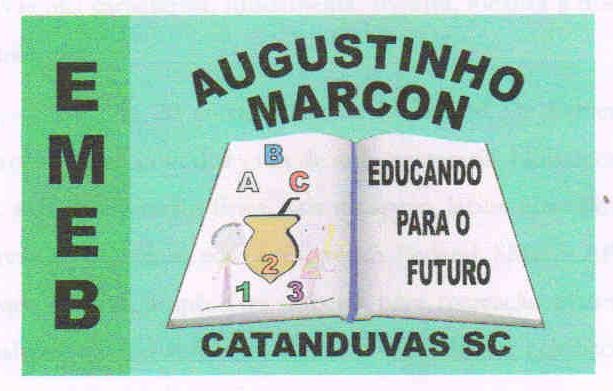 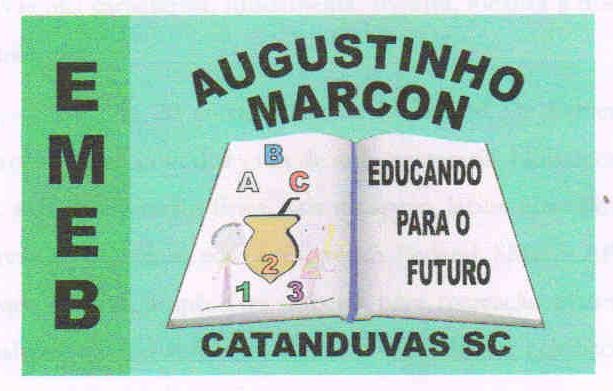 ATIVIDADE DE INGLÊS - 1º ANOCATANDUVAS, APRIL 05TH  2021TODAY IS MONDAY GREETINGS – CUMPRIMENTOSMARQUE COM UM X A SAUDAÇÃO CORRETA. DEPOIS PINTE SOMENTE A CORRETA.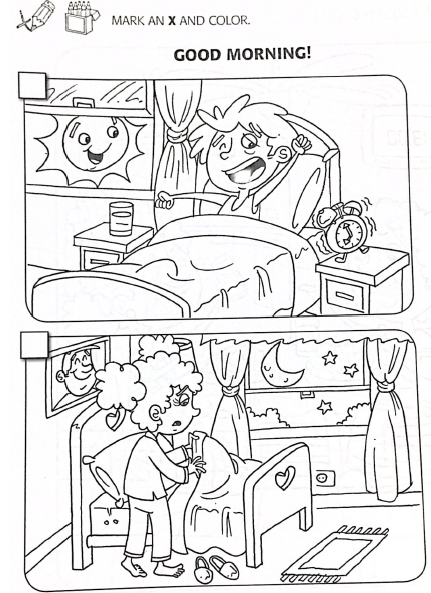 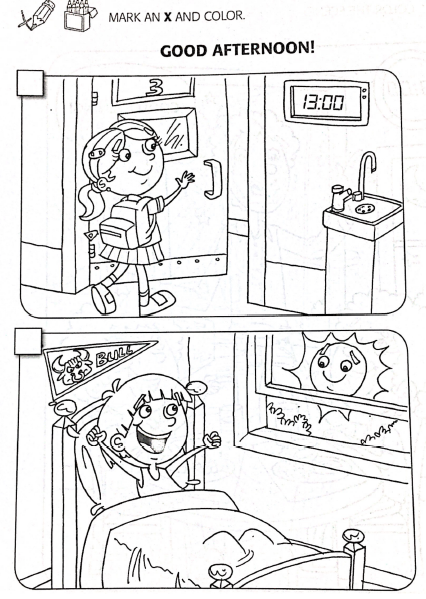 Escola Municipal de Educação Básica Augustinho Marcon. Catanduvas, abril de 2021.Diretora: Tatiana Bittencourt Menegat.Assessora Técnica Pedagógica: Maristela Apª. Borella Baraúna. Assessora Técnica Administrativa: Margarete Petter Dutra.Professora: Jaqueline Demartini. Aluno:........................................................Disciplina: Inglês